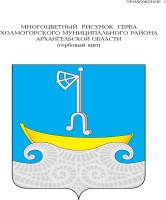 СОБРАНИЕ ДЕПУТАТОВ ХОЛМОГОРСКОГО МУНИЦИПАЛЬНОГО ОКРУГААРХАНГЕЛЬСКОЙ ОБЛАСТИпервого созыва (четвёртая внеочередная сессия)РЕШЕНИЕот 21 декабря 2022 года                                                                                    № 40 О внесении изменений в Положение о Емецком территориальном отделе администрации Холмогорского муниципального округа Архангельской области, утверждённое решением Собрания депутатов Холмогорского муниципального округа Архангельской области от 08 декабря 2022 года № 24В соответствии с Федеральным законом от 6 октября 2003 года № 131-ФЗ «Об общих принципах организации местного самоуправления в Российской Федерации»,            законом                Архангельской области от 27 апреля 2022 года  № 555-34-ОЗ «О   преобразовании сельских     поселений Холмогорского муниципального   района Архангельской области путем их объединения и наделения вновь образованного муниципального образования статусом Холмогорского  муниципального    округа Архангельской области»,  Собрание депутатов    Холмогорского   муниципального округа  Архангельской области р е ш а е т:1. Внести    изменения в  Положение о Емецком территориальном отделе администрации Холмогорского муниципального округа Архангельской области, утверждённое решением Собрания депутатов Холмогорского муниципального округа Архангельской области от 08 декабря 2022 года № 24 (далее – Положение):1) Пункт 1.4. раздела 1 Положения изложить в следующей редакции:«1.4. Учредителем Территориального отдела является Собрание депутатов Холмогорского   муниципального округа Архангельской области.»;2) Пункт 5.1 раздела 5 Положения изложить в следующей редакции:         «5.1. Территориальный   отдел   возглавляет начальник территориального отдела,       назначаемый на     должность   и освобождаемый от должности главой   Холмогорского             муниципального округа Архангельской области в соответствии с законодательством Российской                     Федерации и квалификационными        требованиями к должностям муниципальной службы в Администрации округа.».	2. Настоящее решение вступает в силу со дня его официального опубликования (обнародования).Председатель Собрания депутатовХолмогорского муниципального округаАрхангельской области, временно исполняющий обязанности главы Холмогорского муниципального округаАрхангельской области                                                                    Е.В. Кирчигин